Off-Monroe Players  -  Audition Sheet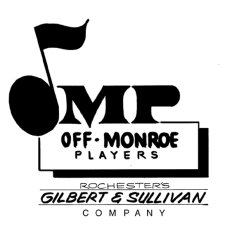 Basic Information:   (PLEASE PRINT)Name______________________________________________ Age_______ Height __________Full Address ___________________________________________________________________Home Phone ____________________________Cell Phone _____________________________ Best time/number to contact _________________________________________E-mail Address _________________________________________________________________ (List your most frequently used email, as it is imperative for cast communications, blocking notes, etc.)PLEASE NOTE: You must be fully vaccinated to participate in this show. We appreciate your understanding.Preferred Role(s) ______________________________________________________________________I am willing to accept any part for which I am cast:  Yes___  No___I am willing to be in the chorus if not cast:  Yes___  No___We do not use understudies, so if you cannot make a performance date, please do not expect to get a lead role.  General rehearsal schedule:Tuesdays and Fridays, 6:30 PM – 9:00 PM;  Beginning on August 3rd for principles only, Tuesdays through August. Full cast rehearsals begin Sept. 7.Note: Not all the cast will be called for all rehearsal dates.  We also may release some cast early, or call later depending on what scene or musical number we are working on that day.  Please be prepared with transportation for this eventuality.Performers cast in lead roles are expected to have three, or fewer, conflicts.Performers are expected to attend every scheduled rehearsal, but we realize conflicts are inevitable.  Please list any known conflicts that you have for the dates listed below.  A conflict book will be available at rehearsals if additional conflicts arise after auditions.Please Circle Known Conflicts:Theatre History (list the most recent first or attach a resume)Play/Production                           Theatre Group                           Role                       Year________________________________________________________________________________________________________________________________________________________________________________________________________________________________________________________________________________________________________________________________________________ 
Please identify any dance training you may have, whether it is formal or informal.________________________________________________________________________________________________________________________________________________________________________List any special abilities or talents (musical instruments, gymnastics, juggling, etc)________________________________________________________________________________________________________________________________________________________________________In addition to rehearsals, we strongly encourage any who can assist to help out with sets, costumes, lights, props, etc.  Please indicate if you are interested in helping out with any backstage/behind the scenes activities (props, costumes ,sets, etc).   Please note:  Each cast member will be required to put in a minimum of four hours in these areas.  Saturday work days will be scheduled in October to complete these tasks necessary to get the show up and running.  Please list the area(s) below in which you would like to lend your additional talents on those days. More information/schedules will be provided during rehearsals in September. You do not have to decide now, but be thinking about it!  ____________________________________________________________________________________________________________________________________________________________________________________________________________________________________________________________Identify any physical conditions you may have which the directors would need to take into account when blocking the production. (No heavy lifting, can’t see in dark, etc.)Note: Providing this information will not affect your participation in the production; the intent is to provide for your safety and comfort during the production run. This information will not be shared with anyone.________________________________________________________________________________________________________________________________________________________________________Thank you for auditioning!Rehearsals:	August:  3, 10, 17, 24, 31          September:  7, 10,  14, 17,  21,  24,  28October:  1,  5,  8,  12,  15, 19,  22,  26,  29Tech Week: Nov. 1,  2,  3Performances:   Nov. 5,  6,  7 and  12,  13,  14